Madrid, 16 de septiembre de 2019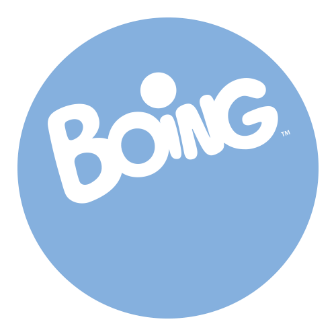 PROGRAMACIÓN DE BOING PARA EL MARTES 17 DE SEPTIEMBRE17/09/2019MARTESBOINGH.PrevCalf.ProgramaEp./Serie6:00TPMR BEAN: 'EL CUMPLEAÑOS DEL OSO/EL TOPO'66:20TPMR BEAN: 'TIRO AL COCO'306:35TPEL SHOW DE TOM Y JERRY: 'LÍO EN EL LAGO NESS'2136:45TPEL SHOW DE TOM Y JERRY: 'UN HOMBRE LOBO EN GATOBANIA'2146:50TPEL SHOW DE TOM Y JERRY: 'EL GRAN GATSBY'2156:55TPEL SHOW DE TOM Y JERRY: 'CAZADORES DE FORTUNAS'2007:00TPEL SHOW DE TOM Y JERRY: 'LOS MEJORES DE LA CLASE'2167:10TPEL SHOW DE TOM Y JERRY: 'YETI, LISTOS, YA'2177:15TPEL SHOW DE TOM Y JERRY: 'PIRATAS METEPATAS'2187:30TPHAPPOS FAMILY: 'CÉSPED PERFECTO'2427:35TPDORAEMON: 'PARA EL FRÍO UNA MUJER DE LA NIEVE'1.1218:00TPDORAEMON: 'NOBITA CONTRA MUSASHI: EL DUELO PREVIO AL DE LA ISLA GANRYU'1.0888:30TPDORAEMON: 'COMO USAR LA ENERGÍA DE NOBITA/PLAN PARA HUIR DE LA TIERRA'3.0018:55TPEL ASOMBROSO MUNDO DE GUMBALL: 'LAS NOTICIAS'8429:05TPEL ASOMBROSO MUNDO DE GUMBALL: 'EL JARRÓN'8519:15TPEL ASOMBROSO MUNDO DE GUMBALL: 'EL OLLIE'8529:25TPNEW LOONEY TUNES: 'PATO EN EL FUTURO/AGENTE 00PEPE'1119:35TPNEW LOONEY TUNES: 'SIN ACCION DE GRACIAS/DARKBAT'1129:50TPNEW LOONEY TUNES: 'YOSEMITE SAMSON/EL CACHORRO TIENE GARRAS'11310:00TPNEW LOONEY TUNES: 'LE LLAMAN PATO LUCAS/CAL EL VIKINGO'11510:15TPHAPPOS FAMILY: 'TIRA PARA GANAR'24310:20TPMR BEAN: 'OBRAS EN LA CALLE/EL SOFA'710:45TPGRIZZY Y LOS LEMMINGS: 'OSO JURÁSICO'410:55TPGRIZZY Y LOS LEMMINGS: 'EJERCICIO EXTREMO'511:00TPGRIZZY Y LOS LEMMINGS: 'ROBOTS DOMÉSTICOS'611:10TPEL SHOW DE TOM Y JERRY: 'FIESTA EXPLOSIVA'22011:20TPEL SHOW DE TOM Y JERRY: 'MICK EL MAGNÍFICO'22111:25TPEL SHOW DE TOM Y JERRY: 'TOM PRIX'22211:35TPEL SHOW DE TOM Y JERRY: 'LA MODERNIDAD HA LLEGADO A LA CIUDAD'22311:45TPEL SHOW DE TOM Y JERRY: 'GATACUMBAS'22412:00TPNEW LOONEY TUNES: 'EL RESATAURANTE DE RHODA/UN VIAJE A LA LUNA'11612:10TPNEW LOONEY TUNES: 'PATO LUCAS:EL GURU DE LA MOTIVACION/LA INVASION HAMSTER'11712:25TPBEN 10: 'DRON VA'15312:35TPBEN 10: 'EL SAFARI CHUNGO'15412:50TPSOMOS OSOS: 'EL VUELO DE LOS OSOS BEBES'4013:00TPSOMOS OSOS: 'POLLO Y GOFRES'4313:15TPSOMOS OSOS: 'CIUDADANA TABES'7713:25TPSOMOS OSOS: 'NOCHES POLARES II'7813:40TPLOS THUNDERMANS: 'EL DIA DE HACER PELLAS'10714:05TPTOONY TUBE: 'LOS MISTERIOS DE POLAR'214:10TPNICKY, RICKY, DICKY Y DAWN: 'PILOTO'114:35TPDORAEMON: 'RECUERDA TU PRMERA IMPRESIÓN/¿QUIÉN QUIERE CUIDAR A DORAEMON'3.00815:00TPDORAEMON: 'EL AFORTUNADO Y EL POBRE/ANDANDO HASTA LA LUNA'1.09515:25TPDORAEMON: 'LOS PASTELITOS PARA PARECERSE AL DUEÑO / LA SUPERMOCHILA INVISIBLE'1.12515:50TPTEEN TITANS GO!: 'EL PRÓXIMO ÍDOLO ESTRELLA CON TALENTO DE LA LIGA DE LA JUSTICIA: EDICIÓN EL SEGUNDO MEJOR EQUIPO DEL UNIVERSO (1ª Parte)'1.22316:00TPTEEN TITANS GO!: 'EL PRÓXIMO ÍDOLO ESTRELLA CON TALENTO DE LA LIGA DE LA JUSTICIA: EDICIÓN EL SEGUNDO MEJOR EQUIPO DEL UNIVERSO (2ª Parte)'1.22416:15TPGUMBALL VIP: 'EL MUSICAL'98116:25TPGUMBALL VIP: 'LAS MARIONETAS'98216:40TPEL MUNDO DE CRAIG: 'ME LO PIDO'3716:50TPEL MUNDO DE CRAIG: 'LA GRAN FIEBRE DEL FÓSIL'3817:20TPSOMOS OSOS: 'VACACIONES'10317:30TPSOMOS OSOS: 'LA BECA'10417:45TPSOMOS OSOS: 'EL SEQUITO DE NOM NOM'3017:55TPSOMOS OSOS: 'CHARLIECESTO'3118:10TPCLARENCE: 'EL PROBLEMA DE LA PIZZA'4918:20TPCLARENCE: 'LA RUPTURA'5018:35TPCLARENCE: 'GRANDES PROBLEMAS EN LA PEQUEÑA ABERDALE'10718:45TPCLARENCE: 'EL GRAN PARTIDO'10819:00TPCLARENCE: 'DUELO EN LA CHUPI-MAZMORRA'319:10TPCLARENCE: 'LA CENA'419:25TPBEYBLADE BURST: '¡ATRAPADOS EN LA TORRE DREAD!’13519:50TPEL ASOMBROSO MUNDO DE GUMBALL: 'LAS NOTAS'91120:00TPEL ASOMBROSO MUNDO DE GUMBALL: 'LA DIETA'91220:15TPDORAEMON: 'LAS GAMBAS FRITAS DE NOBITA/ ¡AYUDAME! BOTE DE RESCATE!'1.10320:40TPDORAEMON: 'EL ROBOT DE LA CONSIDERACION/ UN GIGANTE A DOMICILIO'1.13021:10TPNICKY, RICKY, DICKY Y DAWN: '¡GET SPORTY-ER!’321:40TPNICKY, RICKY, DICKY Y DAWN: 'CAMPO DE SESOS'722:05TPLOS THUNDERMANS: 'DOCTORES THUNDERMAN'11922:30TPLOS THUNDERMANS: 'BREAKING DAD'12022:55TPTEEN TITANS GO!: 'EL PARASITO/STAR MENTIROSA'923:15TPTEEN TITANS GO!: 'SUEÑOS'2523:30+7DRAGON BALL SUPER: 'SURGE EL DESCONCIERTO ENTRE LOS DIOSES. LOS PERDEDORES EN EL TORNEO SERÁN ELIMINADOS'7823:55TPEL ASOMBROSO MUNDO DE GUMBALL: 'EL CASCO. LA PELEA'170:20TPEL ASOMBROSO MUNDO DE GUMBALL: 'EL FIN. EL DVD'180:40TPTEEN TITANS GO!: '40%, 40%, 40%'1.1141:05TPMR BEAN: 'UN TESORO/SIN TECHO'81:25TPNINJAGO MASTERS OF SPINJITZU: 'EL ONI Y EL DRAGÓN'771:45TPNINJAGO MASTERS OF SPINJITZU: 'SERPIENTE JAGUAR'782:10TPMR BEAN: 'CAMPING/ ¡FUERA CALZOS!'92:30TPMR BEAN: 'BEAN ECOLOGISTA'312:40TPMR BEAN: 'CAJERO AUTOMATICO'322:55TPMI CABALLERO Y YO: 'EL DIENTE DE LA SUERTE'1283:05TPMI CABALLERO Y YO: 'VUELTA AL COLE'1293:15TPMI CABALLERO Y YO: 'EL EQUIPO MALIGNO'1303:25TPMI CABALLERO Y YO: 'MI PADRE Y YO'1313:40TPNINJAGO MASTERS OF SPINJITZU: 'RADIO NINJAGO LIBRE'874:00TPNINJAGO MASTERS OF SPINJITZU: 'COMO CONSTRUIR UN DRAGÓN'884:25TPMR BEAN: 'BEAN REAL/BEAN NIÑO'104:45TPMI CABALLERO Y YO: 'PILLADA EN VIDEO'1324:55TPMI CABALLERO Y YO: 'AMANECER ROJO'1335:10TPMI CABALLERO Y YO: 'NO TAN RÁPIDO'1345:20TPMI CABALLERO Y YO: 'PRINCESA JIMMY'1355:30TPCHOWDER: 'LOS SEÑORES MORROVALLAS'9